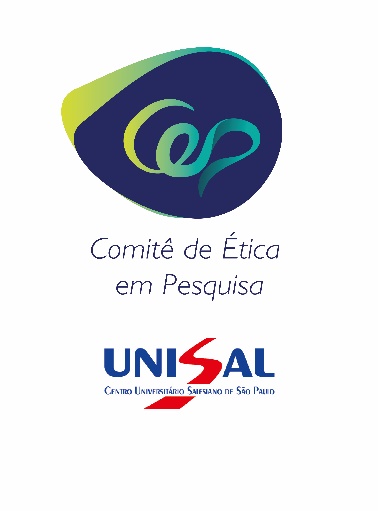 RELATÓRIOROTEIRO PARA ELABORAÇÃO DE RELATÓRIO DE SUSPENSÃO DE PROJETO DE PESQUISADADOS DO PROJETO DE PESQUISA1. Registro CONEP:CAAE - Certificado de Apresentação para Apreciação Ética ...................................2. Título do projeto: 3. Pesquisador Responsável (nome completo):4. Endereço eletrônico e telefones para contato (do pesquisador responsável):5. Instituição Proponente:6. Delineamento de pesquisa:	(   ) teórico-empírico (campo)	(   ) documentalRESUMO DO PROJETO INICIAL (ATÉ UMA PÁGINA - INCLUIR METODOLOGIA ADOTADA, NÚMERO DE SUJEITOS/PARTICIPANTES INVESTIGADOS, OU NÚMERO DE REGISTROS EFETUADOS, EM CONFORMIDADE AO DELINEAMENTO DA PESQUISA, E INFORMAÇÕES SOBRE A ETAPA NA QUAL HOUVE INTERRUPÇÃO DA PESQUISA)  RAZÕES DA SUSPENSÃO (no caso de pesquisa teórico-empírica/campo,   ou documental:DADOS DOS SUJEITOS/PARTICIPANTES1. Total de sujeitos/participantes recrutados no centro/ em cada centro (instituição)TOTAL: .....2. Total de sujeitos/participantes incluídos no centro/ em cada centro (instituição)TOTAL: .....3. Quantos centros participantes envolvidos neste estudo?Total: ........3.1 No caso de mais de um centro envolvido, todos suspenderam o estudo?(   ) Sim         (  ) Não      Quantos? .......3.2 Justifique:6. Houve registro de eventos adversos graves por parte dos pesquisadores em algum centro participante?(    )  SIM                       (   ) NÃO Se sim, em qual(is) centro(s)? Qual(is) foi(ram) o(s) eventos adversos? Qual foi a conduta tomada?7. Algum sujeito/participante buscou compensação por danos causados por este estudo em algum dos centros participantes? (    )  SIM                       (   ) NÃO Se sim, em qual(is) centro(s)?7.2  Qual(is) foi(ram) o(s) dano(s)?    7.3  Qual foi a conduta tomada?DADOS DA SEGURANÇA DOS SUJEITOS/PARTICIPANTES  MEDIANTE SUSPENSÃO DO ESTUDOInformar e descrever como foi feito o acompanhamento dos sujeitos/participantes de pesquisa (mencionar quais medidas de proteção foram tomadas em relação aos participantes)ANÁLISE DO CEP SOBRE AS RAZÕES DA SUSPENSÃO:O CEP UNISAL emitirá o parecer com base nas análises e consenso em plenária.O tutorial intitulado “Notificação”, refere-se a um dos manuais presentes  no sistema da Plataforma Brasil e deverá ser consultado para o envio de Relatórios.     Nome e assinatura do pesquisador responsável			Data ............/........./..........COMITÊ DE ÉTICA EM PESQUISA UNISALAvenida de Cillo, 3500 – Parque Universitário – Americana, SP 13467-600  -       Fone: (19) 3471-9700  email: cep@unisal.br